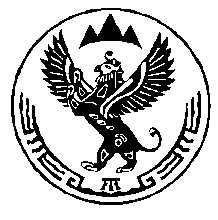 КОМИТЕТ ВЕТЕРИНАРИИ С ГОСВЕТИНСПЕКЦИЕЙ РЕСПУБЛИКИ АЛТАЙП Р И К А З13 января 2022 года								       № г. Горно-АлтайскО внесении изменения в Административный регламент Комитета ветеринарии с Госветинспекцией Республики Алтай предоставления государственной услуги по регистрации специалистов в областиветеринарии, не являющихся уполномоченными лицами органов и организаций, входящих в систему Государственной ветеринарной службы Российской Федерации, занимающихся предпринимательской деятельностью в области ветеринарии на территории Республики Алтай, утвержденный приказом Комитета ветеринарии с Госветинспекцией Республики Алтай от 30.09.2021 года № 265-П	В соответствии с Положением о Комитете ветеринарии с Госветинспекцией Республики Алтай, утвержденным постановлением Правительства Республики Алтай от 07.05.2020 года № 161, п р и к а з ы в а ю: Пункт 13 Административного регламента Комитета ветеринарии с Госветинспекцией Республики Алтай предоставления государственной услуги по регистрации специалистов в области ветеринарии, не являющихся уполномоченными лицами органов и организаций, входящих в систему Государственной ветеринарной службы Российской Федерации, занимающихся предпринимательской деятельностью в области ветеринарии на территории Республики Алтай, утвержденного приказом Комитета ветеринарии с Госветинспекцией Республики Алтай от 30.09.2021 года № 265-П изложить в следующей редакции:«13. Перечень нормативных правовых актов, регулирующих предоставление государственной услуги, размещен на официальном сайте Комитета и Едином портале государственных и муниципальных услуг (функций).».Председатель                                                                                           А.П. Тодошев